Bewerbung: Lippstädter Innovationspreis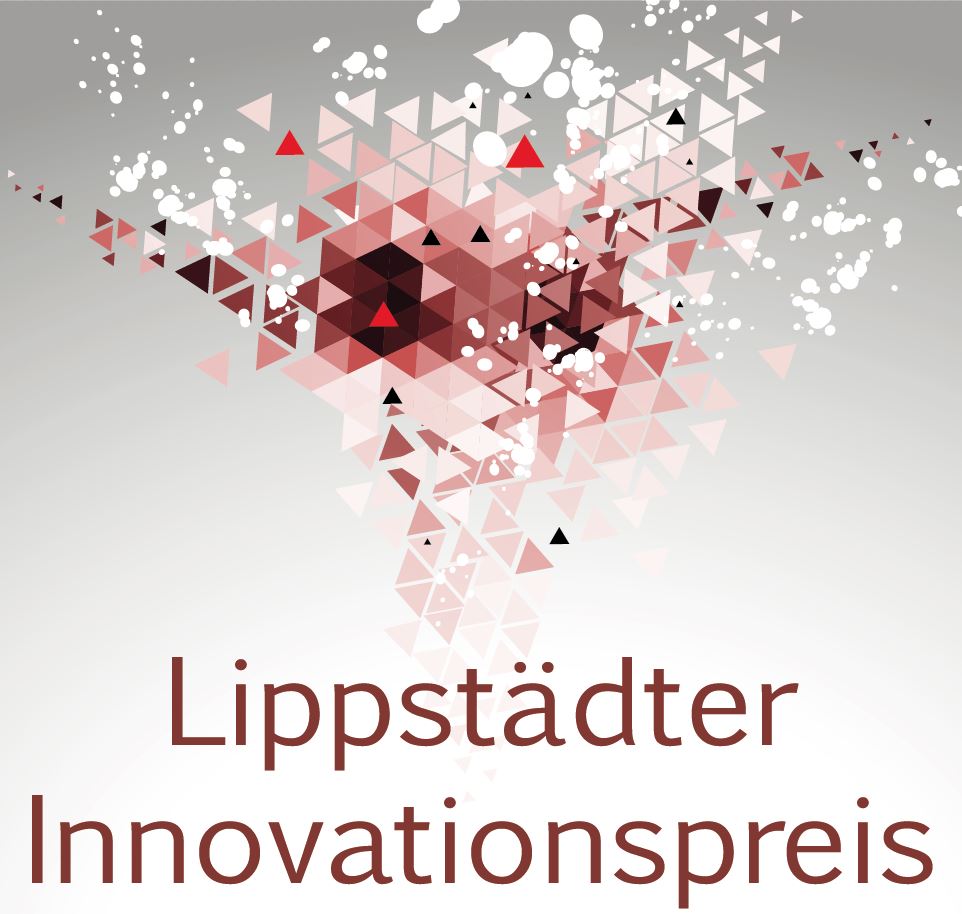 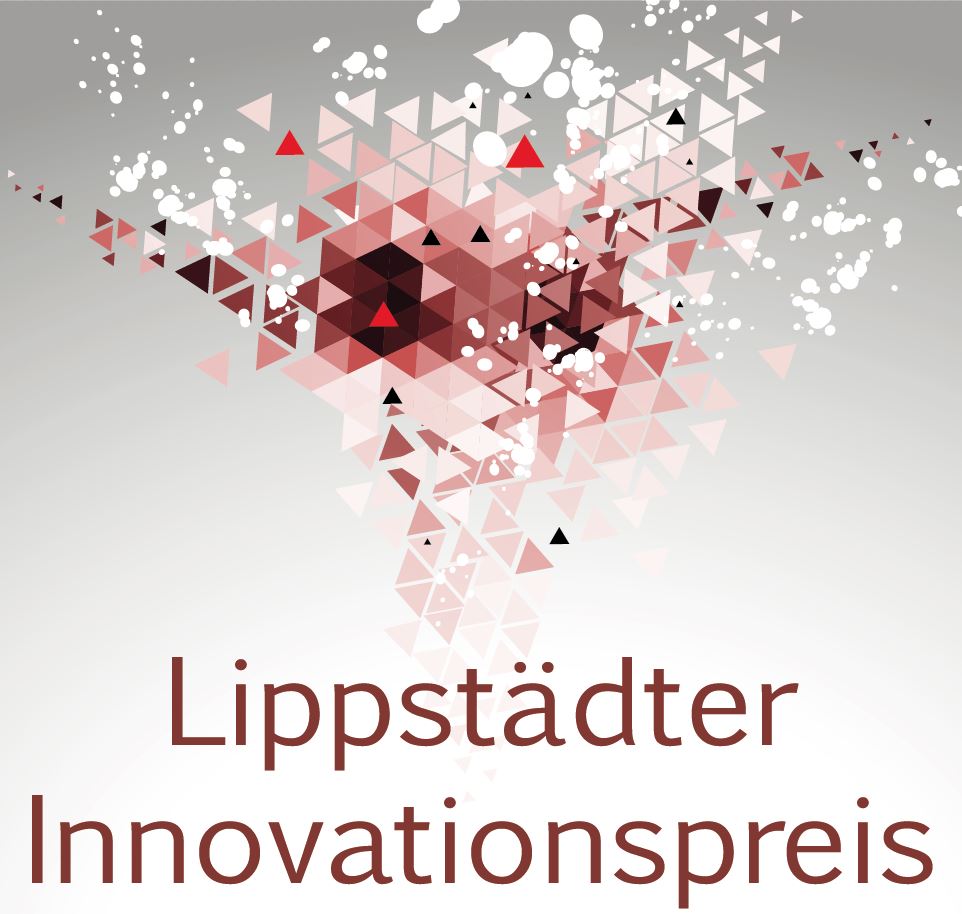 - WISSENSCHAFT –Der Preis ist eine Ehrung für engagierte Wissenschaftlerinnen, Wissenschaftler und Projektteams, die wissenschaftliche Projektergebnisse in eine wirtschaftliche Wertschöpfung überführen. Sie sind eingeladen, sich mit ihren Transferprojekten zu bewerben.Eine Jury unter Beteiligung des Präsidiums der Hochschule Hamm-Lippstadt wird die Bewerbungen begutachten und die Auswahl vornehmen.Anmeldeschluss: 15.02.2019ANSPRECHPARTNERProblemstellung?Lösungsweg?Was ist das Neue an der Entwicklung im Vergleich zum Stand der Technik?Zu welchem greifbaren Ergebnis führte die Zusammenarbeit?Kann dieses Projekt andere Unternehmen zur Zusammenarbeit mit Wissenschaftlern motivieren - warum?Wie sah die Zusammenarbeit zwischen Wirtschaft und Wissenschaftler konkret aus?Sind neue/verbesserte Marktchancen erkennbar? (Ausgründungen, Patentanmeldungen und –verwertungen)TEILNAHMEBEDINGUNGEN UND ORGANISATORISCHESGrundsätzlich können nur eigene Innovationen eingereicht werden. Die Bewerbung muss schriftlich bis zum 15.02.2019 erfolgen und eingereicht werden bei:Wirtschaftsförderung Lippstadt GmbH- Innovationspreis Kategorie Wissenschaft -Erwitter Str. 10559557 LippstadtTel.: 02941/270101 Mail: info@wfl-lippstadt.deRECHTLICHE RAHMENBEDINGUNGEN UND HAFTUNGDie Bewerbungen werden von der Jury beurteilt. Die Entscheidung über die Preisvergabe liegt allein bei der Jury. Es besteht kein Rechtsanspruch auf Prämierung. Die Teilnahme am Wettbewerb ist kostenfrei. Entstandene Aufwendungen können nicht übernommen werden.Mit Abgabe der Bewerbungsunterlagen erklären sich die Teilnehmer mit der Veröffentlichung ihrer Daten (Ausnahme: Geschäfts- und oder Betriebsgeheimnisse) in allen bekannten Nutzungsarten für Pressearbeit, Werbung etc. einverstanden und erteilen den Veranstaltern ein zeitlich, räumlich und sachlich unbegrenztes Recht zu deren Veröffentlichung, ohne dass die Veranstalter zur Veröffentlichung verpflichtet werden können.Alle Angaben werden vertraulich behandelt. Die Sieger und Finalisten werden im Rahmen einer Wirtschaftsgala prämiert und auf der Webseite www.innovationspreis-lippstadt.de veröffentlicht. HOCHSCHULDATEN:HOCHSCHULDATEN:HOCHSCHULDATEN:HOCHSCHULDATEN:Straße/Hausnummer:PLZ:Ort:Telefon:E-Mail:Homepage:Gründungsjahr:Titel:Vorname:Nachname:Nachname:Funktion:Studiengang:Telefon:E-Mail:Ort, Datum Unterschrift